GAMBARAN STATUS ANEMIA PADA CALON PENGANTIN DI PUSKESMAS SEDAYU I DAN PUSKESMAS SEDAYU II BANTUL YOGYAKARTA 2015Naskah Publikasi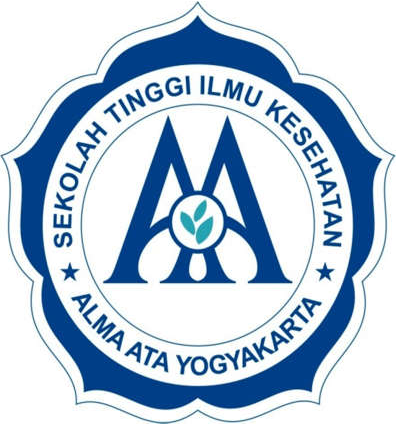 Disusun Oleh : Megawati120200560PROGRAM STUDI DIII ILMU KEBIDANAN SEKOLAH TINGGI ILMU KESEHATAN ALMA ATA YOGYAKARTA2015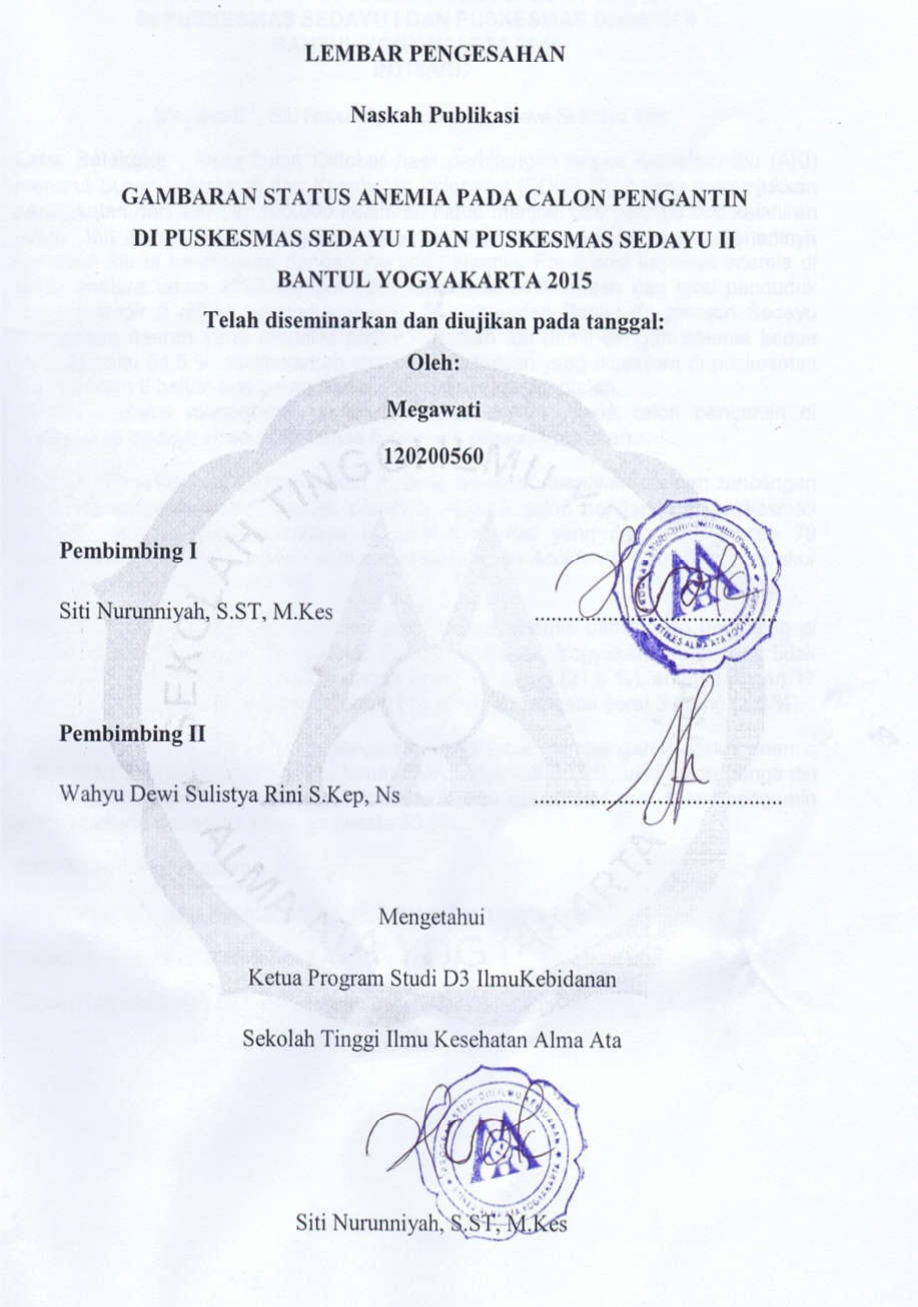 iiGAMBARAN STATUS ANEMIA PADA CALON PENGANTIN DI PUSKESMAS SEDAYU I DAN PUSKESMAS  SEDAYU II BANTUL YOGYAKARTA  2015INTISARIMegawati 1, Siti Nurunniyah 2, Wahyu Dewi Sulistya Rini3Latar  Belakang  : Pada  bulan  Oktober  hasil perhitungan  Angka  Kematian  Ibu (AKI) menurut Survei Demografi  dan Kesehatan  Indonesia (SDKI) 2012 yang menunjukkan peningkatan  dari 228 per 100.000 kelahiran hidup menjadi 359 per 100.000 kelahiran hidup.   Ibu  hamil  yang  mengalami   anemia   akan  meningkatkan   resiko   terjadinya kematian  ibu di bandingkan  dengan ibu tidak anemia.  Prevalensi  kejadian  anemia  di dunia  anatara  tahun  1993  sampai  2005  sebanyak  24.8  persen  dari  total  penduduk dunia  (hampir  2 milyar  penduduk  dunia).  Di  Kabupaten  Bantul  Kecamatan  Sedayu merupakan  daerah  yang  memiliki  angka  kematian  ibu hamil  dengan  anemia  kedua tertinggi yaitu 54,5 %. Berdasarkan  study  pendahuluan  yang dilakukan di puskesmas sedayu I dan II belum ada pemeriksaan Hb pada calon pengantin.Tujuan   :  Untuk  mengetahui   gambaran   status  anemia   pada  calon  pengantin   diPuskesmas Sedayu I dan Puskesmas Sedayu II, Bantul, Yogyakarta.Metode  :Penelitian  ini menggunakan  metode  deskriftif  kuantitatif  dengan  rancangan penelitian  cross  sectional.  Subjek  penelitian  adalah  calon  pengantin  di  puskesmas sedayu  I  dan  puskesmas   sedayu  II.  Jumlah  sampel  yang  digunakan   adalah  79 responden,  teknik pengambilan  sampel menggunakan  Accidental  Sampling.  Alat ukur yang digunakan adalah Hb sahli.Hasil  :hasil  penelitian  yang  diperoleh  yaitu   status  anemia  pada calon  pengantin  di Puskesmas  Sedayu I dan Puskesmas  Sedayu II, Bantul, Yogyakarta  yaitu yang tidak anemia 31 orang (39,2%), anemia ringan sekali 17 orang (21,5 %), anemia ringan 17 orang (21,5 %), anemia sedang 11 orang (13,9 %), dan anemia berat 3 orang (3,8 %).Kesimpulan  :karekteristik  calon pengantin yang dapat mempengaruhi  status anemia yaitu calon pengantin kebanyakan  tamat SMA sebanyak  50,6%, usia calon pengantin87,4%  dalam  reproduksi  sehat  (22-35  tahun),  dan  sebagian  besar  calon  pengantin adalah bekerja sebagai karyawan swasta 50,6%.Kata Kunci :Status anemia1MahasiswI DIII Ilmu Kebidanan STIKES Alma Ata Yogyakarta2Dosen kebidanan STIKES Alma Ata Yogyakara3Dosen Keperawatan STIKES Alma Ata YogyakartaThe image of the status of anemia in prospective brides at puskesmas sedayu Iand puskesmas sedayu II bantul yogyakarta 2015ABSTRACTMegawati 1,  Nurunniyah 2, Wahyu Dewi Sulistya Rini3Background: in october the result of maternal mortality rate calculations ( aki ) according to the demographic and health of indonesia ( sdki ) 2012 show an increase from 228 per 100.000 life becomes 359 per 100.000 life .Pregnant women who have anemia would increase the risk of maternal mortality in mother does not compare with anemia .In the world prevalence of the anemia anatara 1993 to 2005 as many as 24.8 percent of total world population is nearly 2 billion ( ) the world population .In the district bantul sub-district sedayu having the digits is the death of pregnant women withanemia the second highest namely 54.5 % .Based on preliminary study conducted in puskesmas sedayu i and ii no examination of hb on prospective brides .The purpose of: to know the image of the status of anemia in prospective brides in puskesmas sedayu puskesmas sedayu I and II , bantul , yogyakarta .The purpose of: to know the image of the anemia on the status of prospective brides at puskesmas sedayu I and puskesmas sedayu II bantul, yogyakarta.A method of: this research using methods deskriftif quantitative research with delightful cross sectional.The subject of study is prospective brides at puskesmas sedayu i and puskesmas sedayu ii.The total sample that is used is 79 respondents, the sample collection technique using accidental of sampling.A measuring instrument that is used is hb sahli.Yield: the results of research obtained namely the status of anemia in prospective brides at puskesmas sedayu i and puskesmas sedayu ii bantul, yogyakarta that which is not anemia 31 people ( 39,2 % ), mild anemia once 17 people ( 21,5 % ), mild anemia 17 people ( 21,5 % ), anemia was 11 people ( 13.9 % ), and severe anemia 3 people ( 3.8 % ).Conclusion: karekteristik prospective brides that could affect the anemia namely the status of prospective brides most finish senior secondary school as many as 50,6 %, The prospective brides 87,4 % in reproduction is healthy ( 22-35 year ) and most prospective brides are working for private employees 50,6 %.Keywords:  status anemia1 Students the science of midwifery stikes alma ata yogyakarta2 Lecturers obstetrics stikes alma ata yogyakarta3 Lecturers nursing stikes alma ata yogyakartaLatar belakangPada bulan Oktober hasil perhitungan Angka Kematian Ibu (AKI) menurut Survei Demografi  dan  Kesehatan  Indonesia (SDKI) 2012 yang menunjukkan peningkatan  dari  228  per  100.000 kelahiran  hidup menjadi 359 per 100.000 kelahiran hidup (Syafiq, 2013). Angka Kematian    Ibu    (AKI)    Indonesia diperkirakan tidak akan dapat mencapai target Millenium Development Goals (MDGs)  yang  ditetapkan   yaitu  102  per100.000    kelahiran    hidup   pada   tahun2015. Menurut Dinas Kesehatan Kota Yogyakarta   Angka   Kematian   Ibu  pada tahun 2013 mencapai  204 per 100 kelahiran hidup (Dinkes, 2014).Ibu hamil  yang  mengalami  anemia  akan meningkatkan resiko terjadinya kematian ibu   di   bandingkan    dengan   ibu   tidak anemia. Prevalensi kejadian anemia di dunia anatara tahun 1993 sampai 2005 sebanyak 24.8 persen dari total penduduk dunia (hampir 2 milyar penduduk dunia)(WHO      2008,dalam      Anggeraini2012).Hasil Riset Kesehatan Dasar menunjukkan   bahwa  prevalensi   anemia ibu hamil pada tahun 2007 di Daerah Istimewa  Yogyakarta  sebesar  15 persen melebihi  rata-rata  prevalensi  nasioanl yaitu   (11,9%)   (Anggraini,   2012),   padatahun 2010 angka anemia pada ibu hamil di provinsi Daerah Istimewa Yogyakarta sebesar  20,95  %, dan pada  tahun  2011 menurun menjadi 18,90%. Anemia di provinsi Daerah Istimewa Yogyakarta tertinggi di Kabupaten Bantul 25,60% dan terendah di kabupeten Sleman 10,19% (Dinkes   Provinsi   DIY,  2012).   Di Kabupaten Bantul Kecamatan Sedayu merupakan daerah yang memiliki angka kematian ibu hamil dengan anemia kedua tertinggi   yaitu   54,5  %  (Dinkes   Bantul,2012). Angka kejadian anemia pada ibu hamil di Sedayu mencapai  35,29% (Data Kesehatan  Ibu dan  Anak  dan  gizi,  2013 dalam   Andriyani   2014).   Secara   garis besar   kematian    ibu   secara   langsung adalah komplikasi yang terjadi saat persalinan dan segera setelah bersalin, sedangkan penyebab tidak langsungnya antara lain adalah ibu hamil menderita Kurang Energi Kronis/KEK sebesar 37% dan anemia (HB kurang dari 11 gr%) sebesar 40% (Depkes RI, 2007 dalam anggeraini, 2012).Sebagian besar penyebab anemia di Indonesia   adalah   kekurangan   zat  besi yang berasal dari makanan yang dimakan setiap hari dan diperlukan untuk pembentukan  hemoglobin  sehingga disebut anemia kekurangan  besi. Anemia zat   besi   banyak   diderita   oleh   wanitahamil, wanita menyusui dan wanita usia subur,   pada   umumnya   karena   fungsi kodrati  yaitu haid, hamil, melahirkan  dan menyusui.  Karena itu kebutuhan  zat besi pada waktu hamil relative lebih tinggi dibandingkan  dengan kebutuhan  zat besi sebelum hamil (Waryono, 2010).Wanita yang mengalami anemia dalam kehamilan akan memiliki risiko terjadi keguguran,  kematian  janin  yang dikandung,  berat  bayi  lahir  rendah, kelahiran prematur, perdarahan serta kematian   ibu  dan  bayi.  Kunjungan   ibu hamil atau kunjungan ANC sangat diperlukan,  karena  ibu  hamil  bisa mengukur kadar hemoglobin dan mengetahui apakah dia terkena anemia atau  tidak  (Anggraini,  2005),  jika kunjungan  ibu hamil  sangat  rendah  atau jarang,  sangat  sulit  mengetahui  apakah ibu hamil mengalami anemia atau tidak karena jika diketahuinya ibu mengalami anemia pada saat umur kehamilan  lanjut akan mempersulit penanganannya, Walaupun   ibu   hamil   sudah mengkonsumsi  zat besi (Fe)  memberikan tablet zat besi folat ( mengandung  60 mg elemental besi dan 250 ug asam folat) setiap hari satu tablet selama 90 hari berturut-turut  tidak menutup kemungkinan ibu hamil tetap mengalami anemia karena dibutuhkannya waktu untuk proses perubahan  tablet  penambah  darah menjadi darah.Banyaknya   angka   anemia   pada   ibu hamil, maka perlu diketahui status anemia ibu sebelum  hamil  atau  pada  saat sebelum menikah (calon pengantin). Berdasarkan observasi dan survei pendahuluan yang dilakukan peneliti pada tanggal   19   desember   2014   di  Kantor Urusan  Agama  (KUA)  Kecamatan Sedayu,   pada   tahun   2014   dari   bulan januari sampai November  ada 283 orang calon pengantin,  dimana calon pengantin perempuan  adalah calon ibu hamil, yang rata-rata pendidikanya SMA, pekerjaan karyawan swasta dan umur rata-rata 20 tahun keatas. Di Puskesmas Sedayu 1 tahun 2014 calon pengantin yang melakukan  suntik  TT ada  71 orang  dan belum adanya pemeriksaan hemoglobin (hb) pada calon pengantin hanya saja pemeriksaan hemoglobin (hb) dilakukan pada calon pengantin yang sudah hamil (hamil   diluar   nikah),   dimana   rata-rata kadar hemoglobinya  kurang dari 11 gram. Di Puskesmas Sedayu 2 pada tahun 2014 calon  pengantin  yang  melakukan  suntik TT ada 315 orang, dan belum ada pemeriksaan hb pada calon pengantin. Berdasarkan  uraian diatas peneliti tertarik melakukan penelitian gambaran status anemia  pada  calon  pengantin  di Puskesmas Sedayu 1 dan puskesmas Sedayu II.Tujuan PenelitianTujuan umum : Untuk mengetahui gambaran status anemia pada calon pengantin di Puskesmas Sedayu I dan Puskesmas    Sedayu    II,   Bantul, Yogyakarta.Tujuan khusus : Untuk mengetahui  kadar hemoglobin pada calon pengantin di Puskesmas Sedayu I dan Puskesmas Sedayu II. Untuk mengetahui karakteristik calon pengantin meliputi, pendidikan, pekerjaan, dan usia di puskesmas sedayu I dan Puskesmas Sedayu II.Metode penelitianJenis penelitian yang digunakan adalah deskriptif  kuantitatif  yaitu suatu penelitian yang bertujuan  menggambarkan (deskripsi)  tentang  keadaan  tertentu secara     objektif     (Machfoedz,     2013), dengan menggunakan rancangan cross sectionalPopulasi dalam penelitan ini adalah calon pengantin di Puskesmas Sedayu I dan Puskesmas  Sedayu  II Bantul Yogyakartaberjumlah   79  orang.   Penentuan   besarsahli, gelas ukur, tabung haemometer, pengaduk, pipet sahli, larutan HCL 0,1 %, aquades dan form pengukur Hb Sahli.Hasil Penelitian Dan PembahasanBerdasarkan  penelitian  yang dilakukan  di Puskesmas Sedayu I dan Pukesmas Sedayu   II   Bantul   Yogyakarta   tentang status anemia pada calon pengantin didapatkan karakteristik calon pengantin sebagai salah satu faktor penyebab calon pengantin anemia. Adapun karakteristik tersebut yaitu meliputi pendidikan, pekerjaan, dan umur. Hasil prosentase karakteristik  calon  pengantin  sebagai berikutTabel 1Presentase Karakteristik Calon Pengantin di Puskesmas Sedayu I dan Puskesmas    Sedayu II BantulAYogyakartaKategori                                Frekuensi     Presentase                         % 	   Kategori Pendidikan           	       Tidak tamat SD                 5                    6,3% 	       Tamat SD                          4                    6,1% 	       Tidak tamat SMP              14                  17,7% 	       Tidak tamat SMA             40                  50,6% 	       Tamat Diploma                 10                  12,7% 	       Tamat Sarjana                   6                    7,6% 	       Total                                  79                  100% 	   Kategori Pekerjaan             	       Buruh/buruh tani               5                    6,3% 	       Karyawan swasta              40                  50,6% 	Pegawai5                    6,3%sampel  secara  Accidental  Sampling. Teknik Accidental Sampling. Jumlah populasi yang diambil sebanyak 386 responden, sehingga jumlah sampel yang dibutuhkan untuk menjadi responden penelitian    ini   melalui   penentuan    dari rumus Solvin adalah 79 sampel. Alat yang dignakan   dalam   penelitian   adalah   Hb       Negeri/TNI/Polisi            	       Wiraswasta                        11                  13,95% 	       IRT/tidak bekerja              15                  19,6% 	       Lainnya                             3                    3,7% 	       Total                                  79                  100% 	Kategori usia       <21 tahun                          10                  12,6% 	       22-35 tahun                       69                  87,4% 	 	>35 tahun                         0                   0% 	 Total                      79                  100%Berdasarkan   hasil   penelitian   pada   79 responden,   diperoleh   pendidikan   calonpengantin      paling   banyak   tamat   SMA50,6% (40 orang) paling sedikit tamat SD6,1% (4 orang),jika  dilihat  dari pekerjaan calon pengantin kebanyakan bekerja sebagai    karyawan    swasta    sebanyak50,6% (40 orang) palin sedikit bekerja sebagai lainnya 3,7% (3,7 orang), dan jika dilihat dari segi usia kebanyakan calon pengantin  berusia  22-35 tahun sebanyak7,9% (87,4%).Tabel 2Distribusi Kadar Hemoglobin calon pengantin Puskesmas Sedayu I dan Puskesmas Sedayu II Bantul Yogyaartaorang (3,8 %), cara pemeriksaan Hb menggunakan alat Hb sahli. Dari hasil pemeriksaan Hb dengan menggunakan sahli   didapatkan   status   anemia   pada calon pengantin berdasarkan karakteristiknya  sebagai berikut:a.    Pendidikancalon pengantin yang tidak tamat SD ada5  orang,  3  calon  pengantin  tidak mengalami  anemia,  1  pengantin mengalami anemia ringan sekali, 1 pengantin  mengalami  anemia  ringan dan1   calon   pengantin   mengalami   anemiaStatusNilaifrekuensi    Prosentaseberat.  Calon  pengantin  yang  tamat  SD  Anemia      Hb                                % 	Tidak anemiaHb 12 g/dl-1631              39,2 %ada  4  orang  (2  orang  tidak  anemia,  1orang   anemia   ringan   sekali,   1   orang                     g/dl                       	anemia   ringan),   calon   pengantin   yangAnemiaringan sekaliHb 11g/dl- >12 g/17              21,5 %tamat  SMP ada 14 orang (4 orang  tidak                      dl      	mengalami    anemia,   4   anemia   ringanAnemia ringanHb 8 g/dl- <1117              21,5%sekali, 2 anemia ringan, 3 anemia ringan,1  anemia  berat),  calon  pengantin  yang                     g/dl                       	Anemia sedangHb 5 g/dl- <11              13,9 %tamat SMA ada 40 orang (15 orang tidak                    8 g/dl                      	anemia,  10  orang  anemia  ringan  sekali,AnemiaHb <3                3,8 %    berat    5 g/ dl                     	 Jumlah                           79              100 %Berdasarkan  tabel diatas dapat diketahui status anemia pada calon pengantin di Puskesmas Sedayu I dan Puskesmas Sedayu  II, Bantul, Yogyakarta  yaitu yang tidak anemia 31 orang (39,2%), anemia ringan  sekali 17 orang (21,5 %), anemia ringan 17 orang (21,5 %), anemia sedang11 orang  (13,9  %),  dan anemia  berat  310   orang   anemia    ringan,    4   anemiasedang, 1 anemia berat), calon pengantin yang tamat Diploma ada 10 orang (5 tidak anemia, tidak ada yang anemia ringan sekali, 2 orang anemia ringan, 3 orang anemia sedang, tidak ada yang anemia berat),  calon  pengantin  yang  tamat Sarjana   ada   6   orang   (2   orang   tidak anemia,  1 orang anemia  ringan sekali,  2orang anemia ringan, 1 orang anemia sedang, tidak ada anemia berat).b.    Pekerjaancalon   pengantin   yang   bekerja   sebagai buruh sebanyak 5 orang (4 orang tidak mengalami    anemia,    1   orang   anemia ringan  sekali,  dan  tidak  ada  yang mengalami anemia ringan,sedang dan berat), calon pengantin yang bekerja sebagai  karyawan  swasta  ada  40 orang (11 orang tidak anemia, 13 orang anemia ringan  sekali,  7 orang  anemia  ringan,  8 orang   anemia   sedang,   dan   1   orang anemia   berat),   calon   pengantin   yang bekerja sebagai pegawai negeri/TNI/polisi ada 5 orang (2 orang tidak anemia, tidak ada anemia ringan sekali, 2 orang anemia ringan, 1 orang anemia sedang, dan tidak ada anemia berat), calon pengantin  yang bekerja sebagai wiraswasta ada 11 orang (6 orang tidak anemia,  tidak ada anemia ringan  sekali,  3 orang  anemia  ringan,  2 orang anemia sedang, dan tidak ada anemia   berat),   calon   pengantin   yang bekerja sebagai IRT/tidak bekerja ada 15 orang (7 orang tidak anemia, 2 orang anemia ringan sekali, 5 orang anemia ringan, tidak ada anemia sedang, 1 orang anemia berat),dan calon pengantin yang bekerja sebagai lainnya (mahasiswa)  ada3 orang  (1 orang  tidak  anemia,  1 orang anemia ringan sekali, tidak ada yang anemia   ringan   dan   sedang,   1   orang anemia berat).c.    Usiacalon   pengantin   yang   berumur   kurang dari 21 tahun ada 10 orang (3 orang tidak mengalami anemia, 2 orang mengalami anemia ringan sekali, 2 orang mengalami anemia  ringan,  2  orang  mengalami anemia  sedang,  dan 1 orang mengalami anemia  berat),  sedangkan  calon pengantin  yang berumur pada reproduksi sehat  (22-35  tahun)  ada  69  orang  (28 orang  tidak  anemia,   15  orang  anemia ringan sekali, 15 orang anemia  ringan, 9 orang anemia sedang, 2 orang anemia berat),  dan  tidak  ada  pasien  yang berumur lebih dari 35 tahun.Berdasarkan hasil penelitian diatas menunjukkan  bahwa status anemia pada calon  pengantin  di Puskesmas  Sedayu  I dan Puskesmas Sedayu II Bantul Yogyakarta  yang tidak anemia  sebanyak31 orang, anemia ringan sekali 17 orang, anemia ringan 17 orang,  anemia  sedang11 orang , dan calon pengantin yang mengalami  anemia  berat  3  orang. Penelitian   ini  menunjukkan   bahwa kejadian anemia lebih besar (60,8 %) dibandingkan  calon pengantin  yang tidak anemia (39,2 %). Jika dilihat dari segi pendidikan  calon  pengantin  yang mengalami   anemia  lebih  banyak  tamat SMA  sebanyak  25  orang  (31,6%). Penelitian ini hampir sama yang dilakukan oleh Andriani,  2014 di SMA N 1 Sedayu,siswi yang mengalami anemia sebanyak (74,79 %) dan yang tidak mengalami anemia sebanyak (25,21 %), perbedaan pada   penelitian   ini   dimana   responden rata-rata  masih umur remaja tengah (15-18 tahun) dan akhir (18-22 tahun) dimana masih memiliki kesadaran yang rendah dalam melakukan  pemerikasaan  Hb, dan kurangnya pengetahuan  tentang pentingnya pemeriksaan Hb. Menurut Koentjoroningrat pendidikan seseoarang berpengaruh pada pengetahuannya, diaman semakin tinggi tingkat pendidikan seseorang  makin banyak  pula pengetahuan yang dimiliki. Sebaliknya, pendidikan  yang kurang  akan menghambat        perkembangan        sikap seseorang terhadap nilai baru yang diperkenalkan     sehingga     pengetahuan juga kurang.Jika dilihat dari segi pekerjaan,  calon pengantin  yang mengalami  anemia  lebih banyak bekerja sebagai karyawan swasta sebanyak  36,7% (29 orang) dimana pola kerjannya  dari pagi sampai sore dan jam istirahat makan hanya satu kali saja, sedangkan  untuk pemenuhan  pola nutrisi biasanya   hanya   dengan   telur,   tempe, sayur. Berdasarkan penelitian yang dilakukan  Halinda (2008) tentang “Analisi Kadar Hemoglobin Darah pada Buruh Wanita   di  Perusahaan   Makanan   Beku (cold storage) PT X Belawan diperoleh prevelensi  anemia  pada  pekerja  wanitadalam penelitian cukup tinggi 47,2%, dimana 90% pekerja wanita berada pada usia reproduksi  sehat  yaitu  20-35  tahun. Anemia pada pekerja wanita dapat menurunkan produktifitas kerja yang lebih rendah dibandingkan pekerja yang tidak anemia. Kejadian anemia pada pekerja wanita disebabkan karena konsumsi zat besiyang kurang. Dan jika dilihat dari segi umur, calon pengantin yang mengalami anemia  rata-rata  berusia  produktif  yaitu22-35 tahun sebanyak 5,2% (41 orang). Secara  umum  kemungkinan  terjadi anemia bisa pada usia berapapun. Usia reproduksi    yang   sehat   bagi   seorang wanita  untuk  hamil  dan melahirkan  yaitu20-35 tahun, karena pada usia ini alat reproduksi sudah cukup matang dan siap untuk proses kehamilan dan persalinan.Penelitian yang hampir sama juga dilakukan oleh Putri (2013) yang berjudul “Perbandingan  Konsumsi Zat Gizi, Status Gizi, dan Kadar Hemoglobin Pengantin Wanita  di Wilayah  Pantai  dan  Pertanian Kabupaten Probolinggo” di dapatkan hasil sebagian besar responden baik di wilayah pantai maupun pertanian usia umur calon pengantin   19-29  tahun,  sebanyak   rata- rata 45 % responden diwilayah pantai berpendidikan    tamat   SMA   sedangkan45% responden di wilayah pertanian berpendidikan   SMP,  dan  memiliki  rata- rata kadar hemoglobin sebagian besar responden     diwilayah     pantai    sebesar13,09 g/dl sedangkan di wilayah pertanian sebesar  12,95 g/dl, tidak ada perbedaan konsumsi zat gizi, status gizi pengantin wanita  menurut   IMT,  LILA,  dan  RLPP serta kadar hemoglobin  pengantin  wanita di wilayah pantai dan pertanian.Menurut   Soemantri,  2005 bahwa anemia yang tinggi akan berdampak pada penurunan   kualitas   sumber   daya manusia,   sosial   dan  ekonomi.   Anemia pada   calon   pengantin   dapat menyebabkan    mudah   lelah,   kapasitas fisik turun, badan lemah, dan menurunya produktifitas, dan akan semakin berat kondisinya bila calon pengantin hamil, karena kehamilan membutuhkan lebih banyak  jumlah  zat  besi  untuk pertumbuhan  dan perkembangan janinnya, maka akan berdampak pada abortus, persalinan prematur, hambatan tumbuh   kembang   janin   dalam   rahim, mudah  terjadi  infeksi,  pada  saat persalinan bisa terjadi gangguan His, kala1  lama,  kala  II  berlangsung   lama,  dan dapat terjadi perdarahan post partum, dan pada  saat  nifas   juga  bisa  terjadi   sub involusi uteri menimbulkan perdarahan, infeksi puerperium, pengeluaran asi berkurang,  anemia kala nifas dan mudah terjadi infeksi mamae (Saifudin, 2000).Dari aspek  medis,  kondisi  reproduksi yang belum siap hamil berpotensi menimbulkann masalah nantinnya. Rahim atau   uterus,    salah    satu   organ    ataureproduksi   wanita  yang  utama.  Ukuran dan pertumbuhan rahim yang belum mencapai optimal, tak bakal sekuat rahim yang sudah matang untuk mengembang kehamilan.  Itu berarti wanita  yang belum cukup   umurnya   untuk   menikah,   peran rahim sebagai penyangga bayi yang akan tumbuh didalamnya belum cukup kokoh. Selain   itu  perkawinan   serta  kehamilan pada usia yang kelewat muda cenderung beresiko terkenan kangker leher rahim ( carcinoma cervicis uteri ) (Nadesul Hendrawan, 2007).Kejadian   anemia   yang   tinggi   pada calon  pengantin  di Puskesmas  Sedayu  I dan    Puskesmas     Sedayu     II    Bantul Yogyakarta  dapat  berdampak  pada  saat hamil nanti. Kejadian  anemia  pada calon pengantin   di  sedayu   merupakan   salah satu penyebab  kejadian anemia pada ibu hamil  di Sedayu  yang  mencapai  54,5%, yang merupakan  kejadian  anemia  nomer dua tertinggi di Kabupaten Bantul. KesimpulanHasil dari penelitian pada calon pengantin di Puskesmas  Sedayu  I dan Puskesmas Sedayu II Bantul Yogyakarta, dapat di simpulkan :1.  Calon pengantin yang mengalami anemia 60,8% dengan rincian : anemia ringan    sekali    21,5%,    anemia    ringan21,5%,  anemia  sedang  13,9%,  anemia berat 3,8%. Sedangkan calon pengantin yang tidak anemia 39,2%.2.    Beberapa         karekteristik         calon pengantin    yang   dapat   mempengaruhi status   anemia    yaitu   calon   pengantin kebanyakan tamat SMA sebanyak 50,6%, usia    calon    pengantin    87,4%    dalam reproduksi    sehat   (22-35    tahun),    dan sebagian  besar  calon  pengantin  adalah bekerja sebagai karyawan swasta 50,6%. Saran1.    Bagi BidanTenaga kesehatan seharusnya lebih memberikan  informasi tentang anmia pada calon pengantin, sehingga diharapkan  pada saat hamil ibu tidak mengalami anemia.2.    Bagi InstitusiDiharapkan    dapat   menambah refrensi dalam pertumbuhan sarana karya  tulis  ilmiah,  agar  dapat digunakan sebagai acuan penelitian selanjutnya.3.    Bagi Calon PengantinDiharapkan penelitian ini dapat memberikan  informasi  tentang status anemia pada calon pengantin, sehingga sebelum menikah dapat mempertimbangkan usia,pendidikan, dan pekerjaanya dan mempersiapkan kehamilannya lebih matang.4.    Bagi peneliti selanjutnyaDiharapkan  dapat melakukan penelitian lebih lanjut tentang anemia pada calon pengantin.DAFTAR PUSTAKAAhmad, Syafiq, 2013. Angka kematian ibu dan pendidikan  perempuan  di Indonesia. Yang tersedia di http//: www.a- syafiq@ui.ac.id.(infid.org/pdfdo/1385705321) di akses  pada  tanggal  30 desember2014 pkl 16.10 WIB.Andriyani, Novi, Siti Nurunniyah, Pratiwi (2014). Gambaran Status Anemia Pada Remaja Putri Di SMA N Sedayu Bantul, Yogyakarta. Diunduh dari http://elibrary.almaata.ac.id/544/Anggeraini,   N  (2012).   Karakteristik   Ibu Hamil  dengan  Kejadian  Anemia  Di  BPS Sri  Martuti.  KTI  Mahasiswa  Stikes  Alma ATA YogyakartaArikunto, Suharsimi. (2013), Prosedur Penelitian SUatu Pendekatan Praktek. Jakarta: RINEKA CIPTADinas  Kesehatan  RI.  2007.  Profil Ksehatan Provinsi Daerah Istimewa Yogyakarta  .  Yogyakarta.  Dinas Kesehatan Provinsi DIYMahfoedz      Irham,      (2013).      MetodePenelitian, Yogyakarta: FitramayaWaryono. 2010. Gizi Reproduksi. Yogyakarta: Pustaka Rihan11